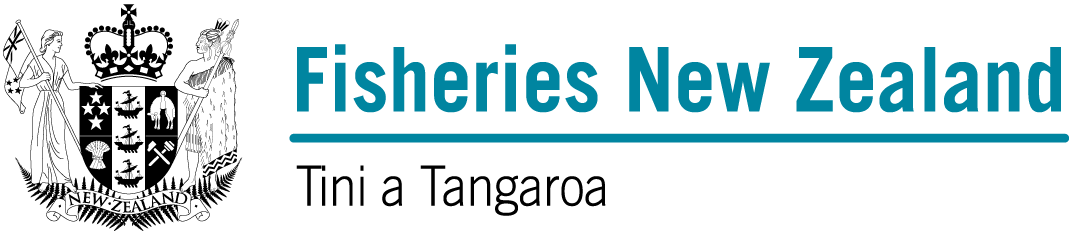 Fisheries New Zealand Undergraduate scholarship in Quantitative Marine Biology - Supporting double majors in Mathematics/ Statistics/ Computing and Biology/ Marine Biology. Fisheries New Zealand wishes to support the study of mathematics/ statistics/ computing and marine biology at the undergraduate level. Up to six scholarships ($5000 each) will be available to New Zealand citizens or permanent residents for 2022, to support an Honours year or the final year of an undergraduate degree. Students will be eligible to apply if their degree will include:a minimum of 1 statistics, mathematics or computing course in 2nd year, and will either undertake or will have completed, 2 statistics, mathematics or computing courses, as well as a marine biology course in 3rd year, Applicants with a strong quantitative background will be favoured.Scholarships will be available annually at each University that has an explicit marine biology course in the third year:Notably there is no application form. The covering letter or CV should include short descriptions of courses taken and proposed for the next year as well as statements about the candidates’ future aspirations. Scholarships, when awarded will be paid out in two lump sums, one at the start of semester one and the following at the start of semester two dependent on acceptable grades having been received. Fisheries New Zealand hopes to form an ongoing relationship with the scholarship recipients in order to promote the progression of these students to the postgraduate level. To apply a covering letter, CV and academic transcript should be sent to Science Officer at Fisheries New Zealand science.officer@mpi.govt.nz by November 30th, 2021 